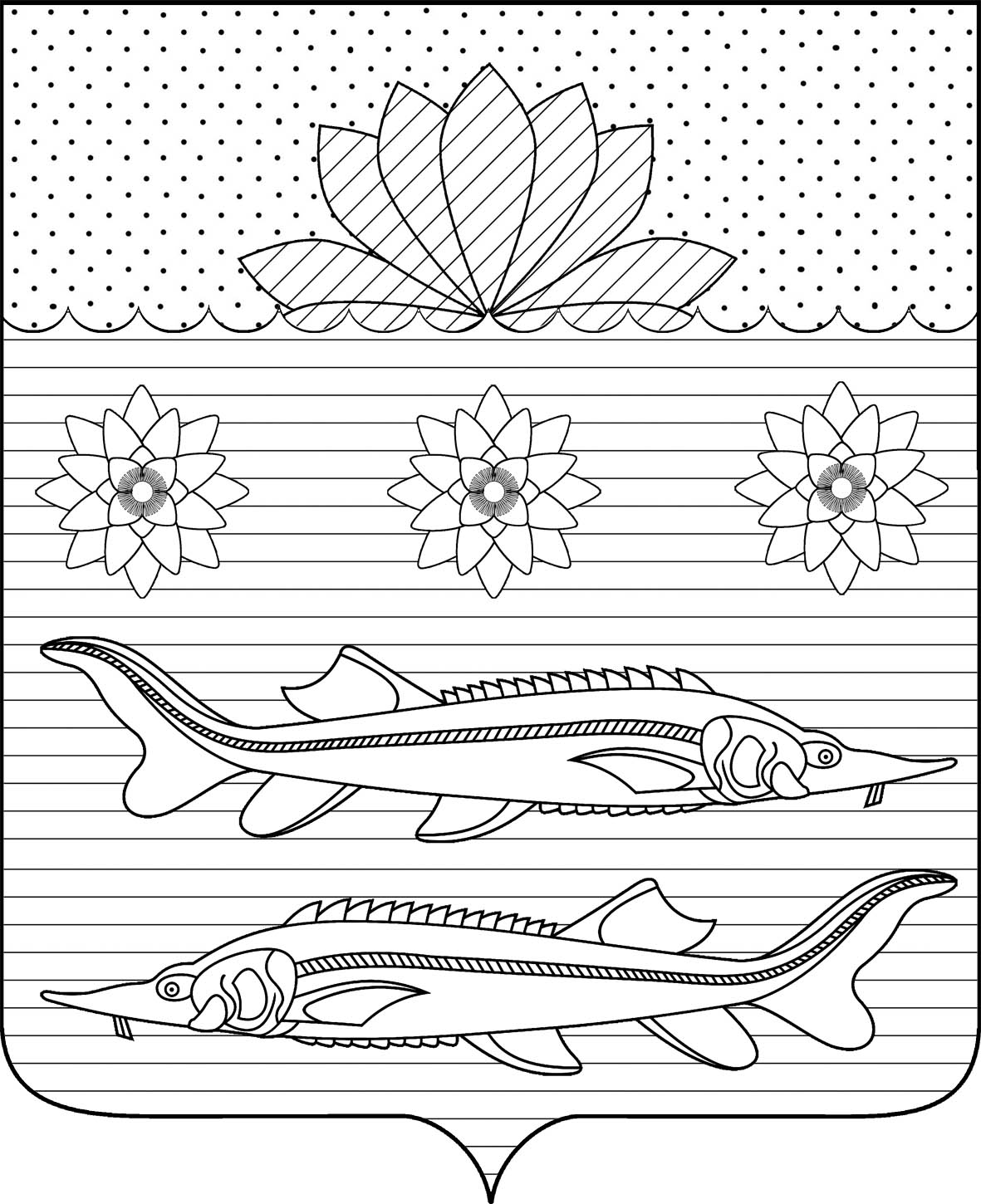 администрация Гривенского сельского поселения Калининского района РАСПОРЯЖЕНИЕот 08.12.2021                                                                   № 84-рстаница ГривенскаяОб утверждении Порядка санкционирования операций по расходам бюджетных и автономных учреждений Гривенского сельского поселения Калининского района, источником финансового обеспечения которых являются средства, полученные в соответствии с абзацем вторым пункта 1 статьи 78.1 статьей 78.2 Бюджетного кодекса Российской ФедерацииВ соответствии с абзацем вторым пункта 1 статьи 78.1 и пунктом 1 статьи 78.2 Бюджетного кодекса Российской Федерации, частями 3.6 и 3.7 статьи 2 Федерального закона от 3 ноября 2006 г. № 174-ФЗ "Об автономных учреждениях", и частью 16 статьи 30 Федерального закона от 8 мая 2010 г. № 83-ФЗ "О внесении изменений в отдельные законодательные акты Российской Федерации в связи с совершенствованием правового положения государственных (муниципальных) учреждений", Порядком санкционирования расходов федеральных бюджетных учреждений и федеральных автономных учреждений, лицевые счета которым открыты в территориальных органах Федерального казначейства, источником финансового обеспечения которых являются субсидии, полученные в соответствии с абзацем вторым пункта 1 статьи 78.1 и статьей 78.2 Бюджетного кодекса Российской Федерации, утвержденным приказом Министерства финансов Российской Федерации от 13 декабря 2017 года № 226н, Порядком казначейского обслуживания, утвержденным приказом Министерства финансов Российской Федерации от 14 мая 2020 года № 21н, Уставом Гривенского сельского поселения:1. Утвердить Порядок санкционирования операций по расходам бюджетных и автономных учреждений Гривенского сельского поселения Калининского района, источником финансового обеспечения которых являются средства, полученные в соответствии с абзацем вторым пункта 1 статьи 78.1 статьей 78.2 Бюджетного кодекса Российской Федерации в соответствии с приложением.2. Финансовому отделу администрации в срок до 25 декабря 2021 года направить настоящее распоряжение в Отдел №45 Управления Федерального казначейства по Краснодарскому краю.3. Контроль за выполнением настоящего распоряжения оставляю за собой.4. Распоряжение вступает в силу со дня его подписания.Глава Гривенского сельского поселенияКалининского района                                                                              Л.Г.Фикс                   2Проект подготовлен и внесён:Финансовым отделомадминистрации Гривенского сельского поселенияКалининского района                                                                       Начальник отдела                                                                   Е.В.ЧурековаПроект согласован:Заместитель главыГривенского сельского поселенияКалининского района                                                            Е.В.МовчанНачальник общего   отдела администрации Гривенского сельского поселенияКалининского района                                                            Т.Н.ЮрьеваЛИСТ СОГЛАСОВАНИЯпроекта распоряжения администрации Гривенского сельского поселения Калининского районаЛИСТ СОГЛАСОВАНИЯпроекта распоряжения администрации Гривенского сельского поселения Калининского районаЛИСТ СОГЛАСОВАНИЯпроекта распоряжения администрации Гривенского сельского поселения Калининского районаЛИСТ СОГЛАСОВАНИЯпроекта распоряжения администрации Гривенского сельского поселения Калининского районаЛИСТ СОГЛАСОВАНИЯпроекта распоряжения администрации Гривенского сельского поселения Калининского районаот	№«Об утверждении Порядка  санкционирования операций по расходам бюджетных и автономных учреждений Гривенского сельского поселения Калининского района, источником финансового обеспечения которых являются средства, полученные в соответствии с абзацем вторым пункта 1 статьи 78.1 статьей 78.2 Бюджетного кодекса Российской Федерации»«Об утверждении Порядка  санкционирования операций по расходам бюджетных и автономных учреждений Гривенского сельского поселения Калининского района, источником финансового обеспечения которых являются средства, полученные в соответствии с абзацем вторым пункта 1 статьи 78.1 статьей 78.2 Бюджетного кодекса Российской Федерации»«Об утверждении Порядка  санкционирования операций по расходам бюджетных и автономных учреждений Гривенского сельского поселения Калининского района, источником финансового обеспечения которых являются средства, полученные в соответствии с абзацем вторым пункта 1 статьи 78.1 статьей 78.2 Бюджетного кодекса Российской Федерации»«Об утверждении Порядка  санкционирования операций по расходам бюджетных и автономных учреждений Гривенского сельского поселения Калининского района, источником финансового обеспечения которых являются средства, полученные в соответствии с абзацем вторым пункта 1 статьи 78.1 статьей 78.2 Бюджетного кодекса Российской Федерации»«Об утверждении Порядка  санкционирования операций по расходам бюджетных и автономных учреждений Гривенского сельского поселения Калининского района, источником финансового обеспечения которых являются средства, полученные в соответствии с абзацем вторым пункта 1 статьи 78.1 статьей 78.2 Бюджетного кодекса Российской Федерации»